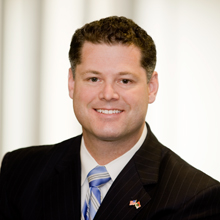 Timothy M. Holly Tim Holly focuses his labor and employment law practice on diverse areas of law impacting human resources. Tim’s client counseling, negotiation, and employment transactional services, including the drafting of human resources policies, non-competition / solicitation / confidentiality covenants, and employment and severance agreements, help prevent litigation and labor disputes. However, when necessary, Tim zealously represents clients in alternative dispute resolution, before administrative agencies, and in state and federal courts, as lead and local counsel.Having earned a master’s degree in industrial/ organizational psychology before entering law school, Tim’s approach to labor and employment law incorporates not only legal considerations but also matters of broader business concern (e.g., return on investment, leadership, team synergy, etc.).He is included in The Best Lawyers in America® for employment law.  Chambers USA: and Guide to America’s Leading Lawyers for Business has ranked Tim as a leader among Delaware labor & employment practitioners. In addition, Tim is consistently identified in Delaware Super Lawyers and Delaware Today Top Lawyers for employment law (both for individuals and for management). Also, Tim is AV® rated in Martindale Hubbell’s Preeminent™ Peer Review and as a “Client Champion” based on client review.Education: Villanova University School of Law (J.D.; 2001) Xavier University (M.A. Industrial/ Organizational Psychology; 1998) Georgetown College (B.A., cum laude; 1996) Bar Admissions: Delaware, 2001 District of Columbia, 2005 United States District Court – District of Delaware, 2002 United States Court of Appeals for the Third Circuit, 2008Timothy M. Holly Connolly Gallagher, LLPPartner1000 West Street, Suite 1400
Wilmington, DE 19801302-252-4217tholly@connollygallagher.com